                    2.1.1 Enrolment PercentageSummary SheetDocument	related	to	sanction	of	intake	from	affiliating university/Government/statutory body for first year students onlyApproved admission list year wise /program wise from the affiliating university.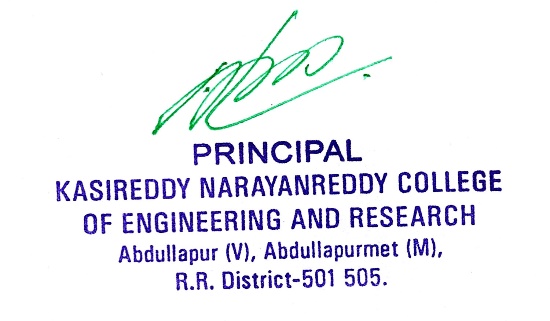 Academic Year2021-222020-212019-202018-192017-18No. of Sanctioned seats540540540540510No. of students Admitted488476472404484Academic YearDocuments Enclosed (URL)2021-2022View Document2020-2021View Document2019-2020View Document2018-2019View Document2017-2018View DocumentAcademic YearDocuments Enclosed (URL)2021-2022View Document2020-2021View Document2019-2020View Document2018-2019View Document2017-2018View Document